Γ2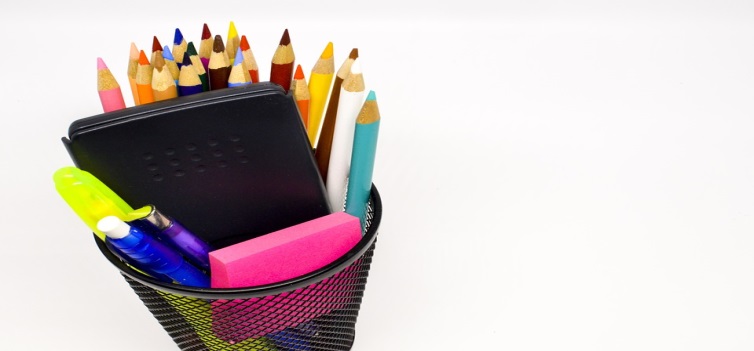 ΩΡΕΣ/ΗΜΕΡΕΣΔΕΥΤΕΡΑΤΡΙΤΗΤΕΤΑΡΤΗΠΕΜΠΤΗΠΑΡΑΣΚΕΥΗ1ΜαθηματικάΓαλλικά/ΓερμανικάΜαθηματικάΜαθηματικά«Ελένη»2ΓλώσσαΙστορίαΘρησκευτικάΓλώσσαΜαθηματικά3ΓυμναστικήΑγγλικάΚείμεναΒιολογίαΚΠΑ4Τεχνολογία/ΠληροφορικήΧημείαΠληροφορική/ΤεχνολογίαΚείμεναΘρησκευτικά5Γαλλικά/ΓερμανικάΚΠΑΑρχαία«Ελένη»Ιστορία6ΜουσικήΦυσικήΓυμναστικήΑρχαίαΦυσική7Αγγλικά----